	SinopsisDiario Oficial de la FederaciónPeríodo Agosto de 2021No.FechaApartadoContenidoObservaciones2430-agosto-2021Única  Sección Ed. Matutina Poder Ejecutivo Federal Secretaria de Hacienda y Crédito Público    A través del presente acuerdo se da a conocer: La recaudación federal participable de junio de 2021, las participaciones en ingresos federales por el mes de julio de 2021, así como el procedimiento seguido en la determinación e integración de las mismas, por entidades federativas y, en su caso, por municipios. Las cifras correspondientes al mes de julio no incluyen deducciones derivadas de compromisos financieros contraídos por las entidades federativas.La integración y distribución del Fondo de Fiscalización y Recaudación por el segundo trimestre de 2021.Las participaciones de los fondos y otros conceptos participables, señalados en los numerales primero y segundo de este Acuerdo, así como los montos que finalmente reciba cada entidad federativa, pueden verse modificados por la variación de los ingresos efectivamente captados, por el cambio de los coeficientes y, en su caso, por las diferencias derivadas de los ajustes a los pagos provisionales y de los ajustes correspondientes al ejercicio fiscal de 2021.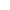 